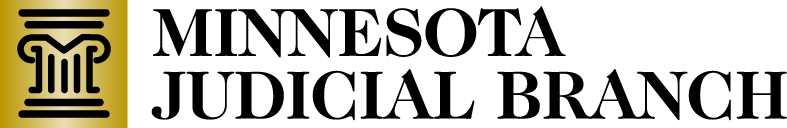 State Family Early Case Management/Early Neutral Evaluation ProgramInitial Early Neutral Evaluation (ENE) Provider Training ProgramAccreditation Requirements and ApplicationAngela “Angel” LussierState Family ECM/ENE Program ManagerCourt Services DivisionState Court Administrator's OfficeMinnesota Judicial Center25 Rev. Dr. Martin Luther King, Jr. Blvd.St. Paul, MN 55155 (651) 297-1741	 	Angela.Lussier@courts.state.mn.us ENE Provider Training and AccreditationThe State ECM/ENE Program accredits training programs that meet the minimum Initial ENE Provider Training criteria.  Any sponsor or individual who wishes to provide Initial ENE Provider Training may seek certification and accreditation of a proposed training course.Initial ENE Provider Training is a prerequisite to be listed as an ENE provider on any of the ENE rosters statewide.  Initial SENE Provider Training is a prerequisite for Initial FENE Provider Training.  The State ECM/ENE Program maintains a master list of individuals who have completed Initial ENE Provider Training.  Only those individuals who have completed an Initial ENE Provider Training accredited by the State ECM/ENE Program shall be listed on the master training list of ENE-trained neutrals. The master training list of ENE-trained neutrals is available at http://mncourts.gov/Help-Topics/ENE-ECM.aspx#tab04MasterTraining. Minimum Accreditation RequirementsCourse certification is based upon the Initial ENE Provider Training Manual approved by the State Family ECM/ENE Program on March 7, 2017.   Prospective trainers are encouraged to use the course outlines in the Manual as a model training course format and checklist of topics to be discussed in training.The number of hours meeting the minimum requirements for certification are based on each contact hour of training.  A contact hour shall consist of a sixty-minute class session.  The number of hours certified does not include time spent on meals, breaks, or non-substantive activities.  Initial ENE Provider Training courses must be interactive, experiential, and in-person.  Partial video replay and simulcast presentations will not be certified unless a qualified lead instructor is present to discuss the content, answer questions and facilitate the training participants’ role play.Initial SENE Provider Training Requirements	Minimum 12 hours of instruction.Instructional topics must include:Philosophy and purpose of ENE (See Manual, SENE Day 1, Part 4);Comparison of ENE to other forms of ADR (See Manual, SENE Day 1, Part 4); Background of ENE in Minnesota (See Manual, SENE Day 1, Part 1);Overview of ICMC and relationship to SENE (See Manual, SENE Day 1, Part 2); Demonstration of ENE talk at ICMC (See Manual, SENE Day 1, Part 2);Introduction to, description of, and demonstration of each of the phases of SENE (minimum 3 hours of instruction) (See Manual, SENE Day 1, Part 3 & 5, and Day 2, Part 4);Opportunity for participants to role-play each of the phases of SENE (minimum 3 hours of roll play);Discussion of ethical issues associated with SENE (minimum 1 hour of instruction) (See Manual, SENE Day 1, Part 6);Instruction on special issues in SENE, including domestic violence (See Manual, SENE Day 2, Part 2 & 3); andInstruction on how to become listed on ENE Provider Rosters.Written materials, including the following: Written description of each of the phases of SENE (Recommend providing the descriptions in  the Manual);Sample forms used for ENEs (Recommend providing forms available on http://mncourts.gov/Help-Topics/ENE-ECM.aspx under County Information or Provider Information); andCurrent versions of statutes and rules relevant to SENEs.Minimum Qualifications for Lead SENE TrainersLead SENE Trainers are those faculty that will directly teach the components of SENE, demonstrate the SENE, and provide instruction/feedback during experiential learning portions of the training.  Training may be supplemented with presentations by experts in various subject matters such as domestic violence, family law, etc., and/or with question and answer panel discussions by ECM/ENE Program Coordinators/Managers and current ENE program rostered providers who are listed separately from the Lead Trainers.Lead faculty must meet the following minimum criteria:Be listed on the Minnesota Statewide ADR-Rule 114 Family Law Neutrals Roster as a Mediator and an Evaluator or currently be a judicial officer;Have completed a qualified SENE training approved by the State Family ECM/ENE Program and be listed on the Master Training List for SENE and FENE Training;Provide a curriculum consistent with the State Family ECM/ENE Program-approved curriculum;Be part of a team consisting of a male and female, one who must be an attorney and the other a professional who has family-systems and/or child development background; andHave conducted 25 court ordered/appointed SENEs, or performed ICMCs as a judicial officer, during the five years prior to the time the applicant wishes to serve as an SENE trainer.Initial FENE Provider Training RequirementsMinimum 5 hours of instruction. Course must be presented along with Initial SENE Provider Training or attendees must be required to have previously completed Initial SENE Provider Training.Instructional topics must include:Introduction to, description of, and demonstration of each of the phases of FENE (minimum 2 hours of instruction) (See Manual, FENE Parts 2-8);Opportunity for participants to role-play each of the phases of FENE (minimum 2 hours of roll play);Instruction on special issues in FENE, including ethical issues (See Manual, FENE, Parts 2-8); andInstruction on how to become listed on ENE Provider Rosters.Written materials, including the following: Written description of each of the phases of FENE (Recommend providing the descriptions in the Manual);Sample forms used for ENEs (Recommend providing forms available on http://mncourts.gov/Help-Topics/ENE-ECM.aspx under County Information or Provider Information); andCurrent versions of statutes and rules relevant to FENEsMinimum Qualifications for Lead FENE TrainersThe lead FENE Trainer(s) is(are) the presenter(s) that will directly teach the components of FENE, demonstrate FENE components, and provide instruction/feedback during experiential learning portions of the training.  Training may be supplemented with presentations by experts in various subject matters such as domestic violence, family law, accounting, etc., and/or with question and answer panel discussions by ECM/ENE Program Coordinators/Managers and current ENE program rostered providers who are listed separately from the Lead Trainer(s).Lead faculty must meet the following minimum criteria:Be listed on the Minnesota Statewide ADR-Rule 114 Family Law Neutrals Roster as a Mediator and an Evaluator or currently be a judicial officer;Have completed SENE and FENE training approved by the State Family ECM/ENE Program and be listed on the Master Training List for SENE and FENE Training;Be an attorney or CPA;Have conducted 25 court ordered/appointed FENEs, or performed ICMCs as a judicial officer, during the five years prior to the time the applicant wishes to serve as an FENE trainer; andProvide a curriculum consistent with the State Family ECM/ENE Program-approved curriculum.ApplicationInitial SENE Provider Training CourseApplicant InformationCourse InformationFaculty/TrainersFor each of the individuals who will present instruction at the proposed Initial SENE provider training, please provide the individual’s name and qualifications, in terms of applicable experience as ENE provider or judicial officer, and any relevant licensures or certifications. (Attach additional sheets as necessary for other faculty/trainers/panel members.)Minimum RequirementsPlease provide a proposed course agenda or outline along with this application. Course agenda should indicate the time allocations and subject matter of each segment of the course.  Identify the segments of the course agenda that satisfy each of the following requirements.  Philosophy and purpose of ENE (See Manual, SENE Day 1, Part 4)Comparison of ENE to other forms of ADR (See Manual, SENE Day 1, Part 4)Background of ENE in Minnesota (See Manual, SENE Day 1, Part 1)Overview of ICMC and relationship to ENE; Demonstration of ENE talk at ICMC (See Manual, SENE Day 1, Part 2)Introduction to, description of, and demonstration of each of the phases of SENE (minimum 3 hours of instruction) (See Manual, SENE Day 1, Part 3 & 5; Day 2, Part 4)Opportunity for participants to role-play each of the phases of SENE (minimum 3 hours of roll play)Discussion of ethical issues associated with SENE (minimum 1 hour of instruction) (See Manual, SENE Day 1, Part 6)Instruction on special issues in SENE, including domestic violence (See Manual, SENE Day 2, Part 2 & 3)Instruction on how to become listed on ENE Provider RostersProvide a copy of the written materials to be provided to trainees, which should include, at minimum, the following:Written description of each of the phases of SENE (Recommend providing the descriptions in SENE Course Outline, in Manual);Sample forms used for ENEs (Recommend providing forms available on http://mncourts.gov/Help-Topics/ENE-ECM.aspx under County Information or Provider Information); andCurrent versions of statutes and rules relevant to SENEs.Total instructional time for complete course:_______________ hoursApplicant Signature: __________________________________________   Date: _____________Complete this form and submit it with supporting materials to: Angel LussierState Family ECM/ENE Program ManagerCourt Services DivisionState Court Administrator's OfficeMinnesota Judicial Center25 Rev. Dr. Martin Luther King, Jr. Blvd.St. Paul, MN 55155Or by email to Angela.Lussier@courts.state.mn.us.Applications must be received at least thirty (30) days before the scheduled course date.  ApplicationInitial FENE Provider Training CourseApplicant InformationCourse InformationFaculty/TrainersFor each of the individuals who will present instruction at the proposed Initial SENE provider training, please provide the individual’s name and qualifications, in terms of applicable experience as ENE provider or judicial officer, and any relevant licensures or certifications. (Attach additional sheets as necessary for other faculty/trainers/panel members.)Minimum RequirementsPlease provide a proposed course agenda or outline along with this application. Course agenda should indicate the time allocations and subject matter of each segment of the course.  Identify the segments of the course agenda that satisfy each of the following requirements.  Introduction to, description of, and demonstration of each of the phases of FENE (minimum 2 hours of instruction) (See Manual, FENE Parts 2-8)Opportunity for participants to role-play each of the phases of FENE (minimum 2 hours of roll play)Instruction on special issues in FENE, including ethical issues (See Manual, FENE Parts 2-8)Instruction on how to become listed on ENE Provider RostersProvide a copy of the written materials to be provided to trainees, which should include, at minimum, the following:Written description of each of the phases of FENE (Recommend providing the descriptions in FENE Course Outline, in Manual);Sample forms used for FENEs (Recommend providing forms available on http://mncourts.gov/Help-Topics/ENE-ECM.aspx under County Information or Provider Information); andCurrent versions of statutes and rules relevant to FENEs.Total instructional time for complete course:_______________ hoursSENE Training Prerequisite:This course will be presented along with Initial SENE Provider Training:  Yes.  No.Attendees will be required to attend Initial SENE Provider Training presented prior to this FENE training or to provide proof of previously attended Initial SENE Provider Training:  Yes.  No.Applicant Signature: _________________________________________Date:____________Complete this form and submit it with supporting materials to: Angel LussierState Family ECM/ENE Program ManagerCourt Services Division - State Court Administrator's OfficeMinnesota Judicial Center25 Rev. Dr. Martin Luther King, Jr. Blvd.St. Paul, MN 55155 (651) 297-1741Or by email to Angela.Lussier@courts.state.mn.us.Applications must be received at least thirty (30) days before the scheduled course date.Applicant NameSponsor OrganizationAddressCity/State/ZipTelephoneEmailCourse TitleDates and TimesLocationCostNameQualificationsLead Trainer:  Yes  NoRule 114 Qualified Mediator:  Yes  NoRule 114 Qualified Evaluator:  Yes  NoCurrent Judicial Officer:  Yes  NoEarliest SENE Training Dates and Location:_______________________________________________
This training was completed as a  participant  instructorEarliest FENE Training Date and Location:_______________________________________________This training was completed as a  participant  instructorCurrent ENE rosters listed on:______________________________________________________________________________________________________
Number of court-ordered/court-appointed SENEs performed in the last five (5) years: _____________
Number of court-ordered/court-appointed FENEs performed in the last five (5) years: _____________
Performed multiple ICMCs in the last five (5) years as a judicial officer?  Yes  No
Relevant licensures and certifications:_____________________________________________________________________________________________________________________________________________________________________________________________________________________________
Portions of training will be conducting: __________________________________________________________________________________________________________________________________________________________________________________         __________________________________________
Lead Trainer:  Yes  NoRule 114 Qualified Mediator:  Yes  NoRule 114 Qualified Evaluator:  Yes  NoCurrent Judicial Officer:  Yes  NoEarliest SENE Training Dates and Location:_______________________________________________This training was completed as a  participant  instructorEarliest FENE Training Date and Location:_______________________________________________This training was completed as a  participant  instructorCurrent ENE rosters listed on:___________________________________________________________________________________________________________________________
Number of court-ordered/court-appointed SENEs performed in the last five (5) years: _____________
Number of court-ordered/court-appointed FENEs performed in the last five (5) years: _____________
Performed multiple ICMCs in the last five (5) years as a judicial officer?  Yes  No
Relevant licensures and certifications:___________________________________________________________________________________________________________________________________________________________________________________             __________________________________________
Portions of training will be conducting: __________________________________________________________________________________________________________________________________________________________________________________             __________________________________________
Lead Trainer:  Yes  NoRule 114 Qualified Mediator:  Yes  NoRule 114 Qualified Evaluator:  Yes  NoCurrent Judicial Officer:  Yes  NoEarliest SENE Training Dates and Location:_______________________________________________This training was completed as a  participant  instructorEarliest FENE Training Date and Location:_______________________________________________This training was completed as a  participant  instructorCurrent ENE rosters listed on:___________________________________________________________________________________________________________________________
Number of court-ordered/court-appointed SENEs performed in the last five (5) years:_____________
Number of court-ordered/court-appointed FENEs performed in the last five (5) years:_____________
Performed multiple ICMCs in the last five (5) years as a judicial officer?  Yes  NoRelevant licensures and certifications:___________________________________________________________________________________________________________________________________________________________________________________             __________________________________________
Portions of training will be conducting: __________________________________________________________________________________________________________________________________________________________________________________             __________________________________________
Lead Trainer:  Yes  NoRule 114 Qualified Mediator:  Yes  NoRule 114 Qualified Evaluator:  Yes  NoCurrent Judicial Officer:  Yes  NoEarliest SENE Training Dates and Location:_______________________________________________This training was completed as a  participant  instructorEarliest FENE Training Date and Location:_______________________________________________This training was completed as a  participant  instructorCurrent ENE rosters listed on:  _____________________________________________________________________________________________________
Number of court-ordered/court-appointed SENEs performed in the last five (5) years:__________
Number of court-ordered/court-appointed FENEs performed in the last five (5) years:___________
Performed multiple ICMCs in the last five (5) years as a judicial officer?  Yes  No
Relevant licensures and certifications:___________________________________________________________________________________________________________________________________________________________________________________             __________________________________________
Portions of training will be conducting: __________________________________________________________________________________________________________________________________________________________________________________
Name of Segment(s)Total Instructional TimeName of Segment(s)Total Instructional TimeName of Segment(s)Total Instructional TimeName of Segment(s)Total Instructional TimeName of Segment(s)Total Instructional TimeName of Segment(s)Total Instructional TimeName of Segment(s)Total Instructional TimeName of Segment(s)Total Instructional TimeIdentify special issues to be discussedName of Segment(s)Total Instructional TimeApplicant NameSponsor OrganizationAddressCity/State/ZipTelephoneEmailCourse TitleDate(s) and TimesLocationCostNameQualificationsLead Trainer:  Yes  NoRule 114 Qualified Mediator:  Yes  NoRule 114 Qualified Evaluator:  Yes  NoCurrent Judicial Officer:  Yes  NoEarliest SENE Training Dates and Location:________________________________________________This training was completed as a  participant  instructorEarliest FENE Training Date and Location:_______________________________________________This training was completed as a  participant  instructorCurrent ENE rosters listed on:______________________________________________________________________________________________________Number of court-ordered/court-appointed SENEs performed in the last five (5) years:_____________Number of court-ordered/court-appointed FENEs performed in the last five (5) years:_____________Performed multiple ICMCs in the last five (5) years as a judicial officer?  Yes  NoRelevant licensures and certifications:___________________________________________________________________________________________________________________________________________________________________________________            ___________________________________________Portions of training will be conducting: __________________________________________________________________________________________________________________________________________________________________________________             __________________________________________
Lead Trainer:  Yes  NoRule 114 Qualified Mediator:  Yes  NoRule 114 Qualified Evaluator:  Yes  NoCurrent Judicial Officer:  Yes  NoEarliest SENE Training Dates and Location:________________________________________________This training was completed as a  participant  instructorEarliest FENE Training Date and Location:________________________________________________This training was completed as a  participant  instructorCurrent ENE rosters listed on:______________________________________________________________________________________________________
Number of court-ordered/court-appointed SENEs performed in the last five (5) years:_____________Number of court-ordered/court-appointed FENEs performed in the last five (5) years:_____________Performed multiple ICMCs in the last five (5) years as a judicial officer?  Yes  No
Relevant licensures and certifications:___________________________________________________________________________________________________________________________________________________________________________________             __________________________________________
Portions of training will be conducting: __________________________________________________________________________________________________________________________________________________________________________________             __________________________________________
Lead Trainer:  Yes  NoRule 114 Qualified Mediator:  Yes  NoRule 114 Qualified Evaluator:  Yes  NoCurrent Judicial Officer:  Yes  No
Earliest SENE Training Dates and Location:       _____________________________________________This training was completed as a  participant  instructorEarliest FENE Training Date and Location:________________________________________________This training was completed as a  participant  instructorCurrent ENE rosters listed on:____________________________________________________________Number of court-ordered/court-appointed SENEs performed in the last five (5) years:_____________Number of court-ordered/court-appointed FENEs performed in the last five (5) years:_____________Performed multiple ICMCs in the last five (5) years as a judicial officer?  Yes  NoRelevant licensures and certifications:___________________________________________________________________________________________________________________________________________________________________________________             __________________________________________Portions of training will be conducting: __________________________________________________________________________________________________________________________________________________________________________________             __________________________________________
Lead Trainer:  Yes  NoRule 114 Qualified Mediator:  Yes  NoRule 114 Qualified Evaluator:  Yes  NoCurrent Judicial Officer:  Yes  NoEarliest SENE Training Dates and Location:             __________________________________________This training was completed as a  participant  instructorEarliest FENE Training Date and Location:             __________________________________________This training was completed as a  participant  instructorCurrent ENE rosters listed on:______________________________________________________________________________________________________
Number of court-ordered/court-appointed SENEs performed in the last five (5) years:__________Number of court-ordered/court-appointed FENEs performed in the last five (5) years:_____________Performed multiple ICMCs in the last five (5) years as a judicial officer?  Yes  No
Relevant licensures and certifications:___________________________________________________________________________________________________________________________________________________________________________________             __________________________________________
Portions of training will be conducting: __________________________________________________________________________________________________________________________________________________________________________________             __________________________________________
Name of Segment(s)Total Instructional TimeName of Segment(s)Total Instructional TimeName of Segment(s)Total Instructional TimeIdentify special issues to be discussedName of Segment(s)Total Instructional Time